Publicado en Madrid el 11/09/2020 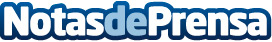 Adecco busca 140 teleoperadores/as en una empresa multinacional de Contact Center en Jerez de la FronteraAdecco seleccionará a 100 teleoperadores/as de atención al cliente y gestión de incidencias técnicas y a 40 agentes de ventas para emisión de llamadas de empresas en pleno auge del sector energéticoDatos de contacto:Adecco+34914325630Nota de prensa publicada en: https://www.notasdeprensa.es/adecco-busca-140-teleoperadoresas-en-una-empresa-multinacional-de-contact-center-en-jerez-de-la-frontera Categorias: Andalucia Recursos humanos http://www.notasdeprensa.es